ASSUNTO :. INDICO PARA QUE O DEPARTAMENTO COMPETENTE, QUE SEJA REALIZADO ESTUDOS PARA CONTENÇÃO DE SUJEIRA E CONSEQUENTE ALAGAMENTO NO TÚNEL MARIO COVAS.DESPACHO:.   SALA DAS SESSÕES ____/____/_____ PRESIDENTE DA MESA    INDICAÇÃO Nº  , DE 2019SENHOR PRESIDENTE,SENHORES VEREADORES,INDICO ao Exmo Senhor Prefeito Municipal para que o departamento competente, que seja realizado estudos para contenção de sujeira e consequente alagamento no Túnel Mario Covas.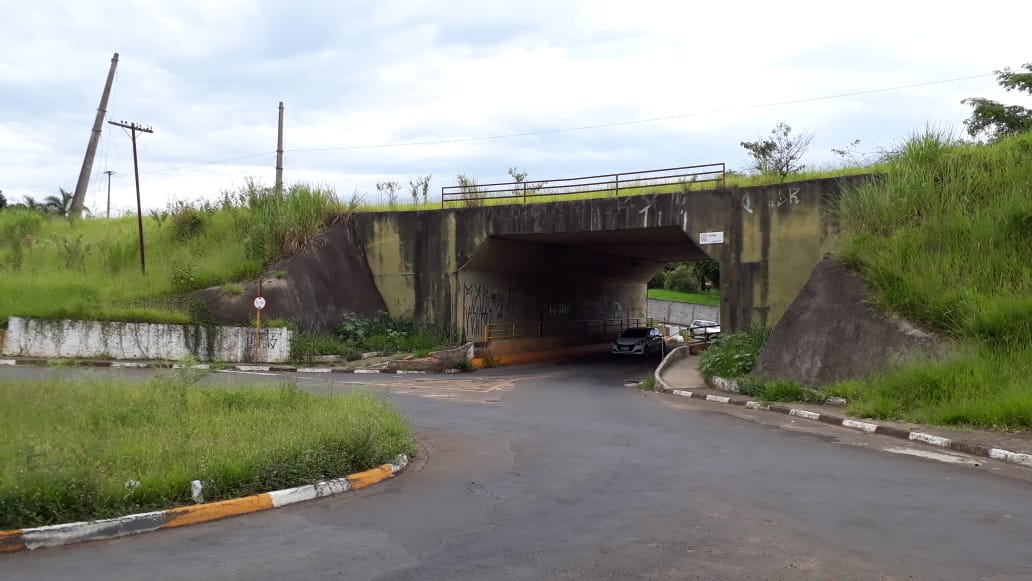 SALA DAS SESSÕES “VEREADOR SANTO RÓTOLLI”, aos 04 de janeiro de 2019VEREADOR LUIS ROBERTO TAVARES